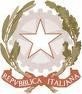 ISTITUTO COMPRENSIVO 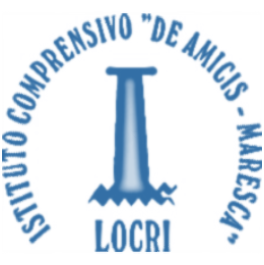 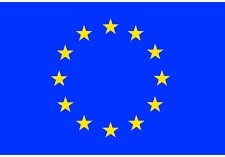                                                  STATALE “DE AMICIS - MARESCA”Via Dante 11-13 - 89044 LOCRI (RC)C.F. 81001690809 - codice meccanografico: RCIC853009 - TEL. 0964/391461- FAX 0964/ 20222 - e-mail: rcic853009@istruzione.itwww.istitutocomprensivolocri.edu.itSCUOLA PRIMARIA PLESSO BELVEDERE CLASSE 1^ A ANNO SCOLASTICO 2022/2023 – ELENCO ALUNNI AMMESSI/NON AMMESSI ALLA CLASSE SUCCESSIVA                                                                                          LA DIRIGENTE SCOLASTICA                                                                                        Dr.ssa Carla Galletta                                                                                                                      Firma autografa sostituita                                                                                                                     a mezzo stampa, ai sensi  dell’art.3,c 2 del D. Lgs n.39/1993ISTITUTO COMPRENSIVO                                                  STATALE “DE AMICIS - MARESCA”Via Dante 11-13 - 89044 LOCRI (RC)C.F. 81001690809 - codice meccanografico: RCIC853009 - TEL. 0964/391461- FAX 0964/ 20222 - e-mail: rcic853009@istruzione.itwww.istitutocomprensivolocri.edu.itSCUOLA PRIMARIA PLESSO BELVEDERE CLASSE 2^ A ANNO SCOLASTICO 2022/2023 – ELENCO ALUNNI AMMESSI/NON AMMESSI ALLA CLASSE SUCCESSIVA                                                                                          LA DIRIGENTE SCOLASTICA                                                                                        Dr.ssa Carla Galletta                                                                                                                      Firma autografa sostituita                                                                                                                     a mezzo stampa, ai sensi  dell’art.3,c 2 del D. Lgs n.39/1993ISTITUTO COMPRENSIVO                                                  STATALE “DE AMICIS - MARESCA”Via Dante 11-13 - 89044 LOCRI (RC)C.F. 81001690809 - codice meccanografico: RCIC853009 - TEL. 0964/391461- FAX 0964/ 20222 - e-mail: rcic853009@istruzione.itwww.istitutocomprensivolocri.edu.itSCUOLA PRIMARIA PLESSO BELVEDERE CLASSE 3^ A ANNO SCOLASTICO 2022/2023 – ELENCO ALUNNI AMMESSI/NON AMMESSI ALLA CLASSE SUCCESSIVA                                                                                           LA DIRIGENTE SCOLASTICA                                                                                        Dr.ssa Carla Galletta                                                                                                                      Firma autografa sostituita                                                                                                                     a mezzo stampa, ai sensi  dell’art.3,c 2 del D. Lgs n.39/1993ISTITUTO COMPRENSIVO                                                  STATALE “DE AMICIS - MARESCA”Via Dante 11-13 - 89044 LOCRI (RC)C.F. 81001690809 - codice meccanografico: RCIC853009 - TEL. 0964/391461- FAX 0964/ 20222 - e-mail: rcic853009@istruzione.itwww.istitutocomprensivolocri.edu.itSCUOLA PRIMARIA PLESSO BELVEDERE CLASSE 4^ A ANNO SCOLASTICO 2022/2023 – ELENCO ALUNNI AMMESSI/NON AMMESSI ALLA CLASSE SUCCESSIVA                                                                                          LA DIRIGENTE SCOLASTICA                                                                                        Dr.ssa Carla Galletta                                                                                                                      Firma autografa sostituita                                                                                                                     a mezzo stampa, ai sensi  dell’art.3,c 2 del D. Lgs n.39/1993ISTITUTO COMPRENSIVO                                                  STATALE “DE AMICIS - MARESCA”Via Dante 11-13 - 89044 LOCRI (RC)C.F. 81001690809 - codice meccanografico: RCIC853009 - TEL. 0964/391461- FAX 0964/ 20222 - e-mail: rcic853009@istruzione.itwww.istitutocomprensivolocri.edu.itSCUOLA PRIMARIA PLESSO BELVEDERE CLASSE  5^ A ANNO SCOLASTICO 2022/2023 – ELENCO ALUNNI AMMESSI/NON AMMESSI ALLA CLASSE SUCCESSIVA                                                                                         LA DIRIGENTE SCOLASTICA                                                                                        Dr.ssa Carla Galletta                                                                                                                      Firma autografa sostituita                                                                                                                     a mezzo stampa, ai sensi  dell’art.3,c 2 del D. Lgs n.39/1993N.roAlunnoESITO FINALE1AMOROSO MICHELE MARIAAMMESSO ALLA CLASSE SUCCESSIVA2ERRAHOUI MALAKAMMESSO ALLA CLASSE SUCCESSIVA3FILOPANTI VINCENZO ALVAROAMMESSO ALLA CLASSE SUCCESSIVA4GALLUZZO GIUSEPPEAMMESSO ALLA CLASSE SUCCESSIVA5HARNOOR HARNOORAMMESSO ALLA CLASSE SUCCESSIVA6KAUR JASJOTAMMESSO ALLA CLASSE SUCCESSIVA7MAURICI MATILDEAMMESSO ALLA CLASSE SUCCESSIVA8RUSCIO ANTONIOAMMESSO ALLA CLASSE SUCCESSIVA9VARACALLI REBECCA AMMESSO ALLA CLASSE SUCCESSIVAN.roAlunnoESITO FINALE1BEVILACQUA SERENA PIAAMMESSO ALLA CLASSE SUCCESSIVA2GRECO FRANCESCOAMMESSO ALLA CLASSE SUCCESSIVA3HALLABI SARAAMMESSO ALLA CLASSE SUCCESSIVA4MAHMOUD MARWAAMMESSO ALLA CLASSE SUCCESSIVA5PICCIOTTA AURORAAMMESSO ALLA CLASSE SUCCESSIVA6SINGH GURSIMRANAMMESSO ALLA CLASSE SUCCESSIVA7TAOUSSI KAOUTARAMMESSO ALLA CLASSE SUCCESSIVAN.roAlunnoESITO FINALE1CATALANO ANITAAMMESSO ALLA CLASSE SUCCESSIVA2FILIPPONE GIOELEAMMESSO ALLA CLASSE SUCCESSIVA3FRANCO ALEXAMMESSO ALLA CLASSE SUCCESSIVA4GALLUZZO LUISAAMMESSO ALLA CLASSE SUCCESSIVA5MALAFARINA VINCENZOAMMESSO ALLA CLASSE SUCCESSIVA6MAZZONE FEDERICAAMMESSO ALLA CLASSE SUCCESSIVA7MINNITI CARMENAMMESSO ALLA CLASSE SUCCESSIVA8PIUMA PIERPAOLOAMMESSO ALLA CLASSE SUCCESSIVA9RUGGIA GIUSEPPEAMMESSO ALLA CLASSE SUCCESSIVA10SINGH MANVIRAMMESSO ALLA CLASSE SUCCESSIVA11VARACALLI GIORGIAAMMESSO ALLA CLASSE SUCCESSIVAN.roAlunnoESITO FINALE1ALIA ELEONORAAMMESSO ALLA CLASSE SUCCESSIVA2CALLIPARI MARTINAAMMESSO ALLA CLASSE SUCCESSIVA3CHIRICOSTA MIRIAMAMMESSO ALLA CLASSE SUCCESSIVA4CONDELLI ANDREA ROCCOAMMESSO ALLA CLASSE SUCCESSIVA5CONTI BIAGIOAMMESSO ALLA CLASSE SUCCESSIVA6GALLO AURORA MARIA FRANCESCAAMMESSO ALLA CLASSE SUCCESSIVA7GALLUZZO GIUSEPPE AMMESSO ALLA CLASSE SUCCESSIVA8GREGORI PAOLOAMMESSO ALLA CLASSE SUCCESSIVA9MAIORANA CATERINAAMMESSO ALLA CLASSE SUCCESSIVA10MARANDO ANDREAAMMESSO ALLA CLASSE SUCCESSIVA11MARTINO ILARIAAMMESSO ALLA CLASSE SUCCESSIVA12MAURICI GLORIAAMMESSO ALLA CLASSE SUCCESSIVA13MAZZONE ERIKAAMMESSO ALLA CLASSE SUCCESSIVA14MOLLICA ROCCO RODOLFOAMMESSO ALLA CLASSE SUCCESSIVA15PANETTA BRUNOAMMESSO ALLA CLASSE SUCCESSIVA16REALE VERONICAAMMESSO ALLA CLASSE SUCCESSIVA17TODARELLO ANNA AMMESSO ALLA CLASSE SUCCESSIVA18TODARELLO CHIARAAMMESSO ALLA CLASSE SUCCESSIVAN.roAlunnoESITO FINALE1AMATO GIUSEPPENON AMMESSO ALLA CLASSE SUCCESSIVA2ARCIDIACONO BIANCAAMMESSO ALLA CLASSE SUCCESSIVA3BENNICI NICOLASAMMESSO ALLA CLASSE SUCCESSIVA4BEVILACQUA GIUSEPPE GABRIELEAMMESSO ALLA CLASSE SUCCESSIVA5BONAVITA GRETAAMMESSO ALLA CLASSE SUCCESSIVA6CARIDI MANUEL BASILIOAMMESSO ALLA CLASSE SUCCESSIVA7D’ANTONIO GABRIELAMMESSO ALLA CLASSE SUCCESSIVA8MAIO MARIATERESAAMMESSO ALLA CLASSE SUCCESSIVA9MINNITI LILIANA ELVIRAAMMESSO ALLA CLASSE SUCCESSIVA10PICCIOTTA VIRGINIAAMMESSO ALLA CLASSE SUCCESSIVA11REALE GIUSEPPEAMMESSO ALLA CLASSE SUCCESSIVA12TAOUSSI SAMIRAAMMESSO ALLA CLASSE SUCCESSIVA